В соответствии с Федеральным законом от 26.12.2008 № 294-ФЗ   «О защите прав юридических лиц и индивидуальных предпринимателей при осуществлении государственного контроля (надзора) и муниципального контроля» (далее - Федеральный закон № 294-ФЗ); администрация Новочелны-Сюрбеевского сельского поселения Комсомольского района        п о с т а н о в л я е т :1. Внести в постановление администрации Новочелны-Сюрбеевского сельского поселения от 20.09.2013г. № 49 "Об утверждении административного регламента проведения проверок  при осуществлении муниципального контроля в области торговой деятельности на территории Новочелны-Сюрбеевского сельского поселения» (с изменениями от 25.12.2014г. № 55, от 19.07.2016г. № 35, от 14.09.2017г. № 27, от 06.04.2018г. № 17, от 07.05.2020г. № 19) (далее – Административный регламент) следующие изменения:а) часть 1 раздела I Административного регламента дополнить пунктом 1.18 следующего содержания:«1.18 Организация и проведение мероприятий по контролю без взаимодействия с юридическими лицами, индивидуальными предпринимателями.1. К мероприятиям по контролю, при проведении которых не требуется взаимодействие администрации с юридическими лицами и индивидуальными предпринимателями (далее - мероприятия по контролю без взаимодействия с юридическими лицами, индивидуальными предпринимателями), относятся:1) плановые (рейдовые) осмотры (обследования) территорий, акваторий, транспортных средств в соответствии со статьей 13.2  Федерального закона № 294-ФЗ;2) наблюдение за соблюдением обязательных требований при размещении информации в сети «Интернет» и средствах массовой информации;3) наблюдение за соблюдением обязательных требований, требований, установленных муниципальными правовыми актами, посредством анализа информации о деятельности либо действиях юридического лица и индивидуального предпринимателя, которая предоставляется такими лицами (в том числе посредством использования федеральных государственных информационных систем) в администрацию сельского поселения в соответствии с федеральными законами и принимаемыми в соответствии с ними иными нормативными правовыми актами Российской Федерации или может быть получена (в том числе в рамках межведомственного информационного взаимодействия) администрацией  без возложения на юридических лиц и индивидуальных предпринимателей обязанностей, не предусмотренных федеральными законами и принятыми в соответствии с ними иными нормативными правовыми актами Российской Федерации;4) другие виды и формы мероприятий по контролю, установленные федеральными законами.2. Мероприятия по контролю без взаимодействия с юридическими лицами, индивидуальными предпринимателями проводятся уполномоченными должностными лицами сельского поселения в пределах своей компетенции на основании заданий на проведение таких мероприятий, утверждаемых главой  сельского поселения.3. Порядок оформления и содержание заданий, указанных в части 2 пункта 1.8 настоящего решения, и порядок оформления должностными лицами сельского поселения результатов мероприятия по контролю без взаимодействия с юридическими лицами, индивидуальными предпринимателями, в том числе результатов плановых (рейдовых) осмотров, обследований, исследований, измерений, наблюдений, устанавливается постановлением администрации сельского поселения.4. В случае выявления при проведении мероприятий по контролю, указанных в части 1 пункта 1.8 настоящего решения, нарушений обязательных требований, требований, установленных муниципальными правовыми актами, должностные лица сельского поселения принимают в пределах своей компетенции меры по пресечению таких нарушений, а также направляют в письменной форме главе сельского поселения мотивированное представление с информацией о выявленных нарушениях для принятия при необходимости решения о назначении внеплановой проверки юридического лица, индивидуального предпринимателя по основаниям, указанным в пункте 2 части 2 статьи 10  Федерального закона № 294-ФЗ.5.  В случае получения в ходе проведения мероприятий по контролю без взаимодействия с юридическими лицами, индивидуальными предпринимателями указанных в частях 5 - 7 статьи 8.2 Федерального закона № 294-ФЗ сведений о готовящихся нарушениях или признаках нарушения обязательных требований, требований, установленных муниципальными правовыми актами, администрация сельского поселения направляет юридическому лицу, индивидуальному предпринимателю предостережение о недопустимости нарушения обязательных требований, требований, установленных муниципальными правовыми актами.».б) пункт 3.3  части 3 раздела II Административного регламента дополнить абзацем следующего содержания:«В случае необходимости при проведении проверки, указанной в пункте 3.2 настоящего решения, получения документов и (или) информации в рамках межведомственного информационного взаимодействия проведение проверки может быть приостановлено руководителем (заместителем руководителя) органа государственного контроля (надзора), органа муниципального контроля на срок, необходимый для осуществления межведомственного информационного взаимодействия, но не более чем на десять рабочих дней. Повторное приостановление проведения проверки не допускается».2. Настоящее постановление вступает в силу после его официального опубликования  в  информационном бюллетене 	«Вестник Новочелны-Сюрбеевского сельского поселения Комсомольского района» и подлежит размещению на официальном сайте администрации Новочелны-Сюрбеевского сельского поселения.3. Контроль за исполнением настоящего постановления возлагаю на себя.Глава сельского поселения				                 А.Т. Орешкин ЧĂВАШ РЕСПУБЛИКИКОМСОМОЛЬСКИ РАЙОНĚАСЛĂ   ÇĚРПУЕЛЯЛ ПОСЕЛЕНИЙĚНАДМИНИСТРАЦИЙĔЙ Ы Ш Ă Н Уапрелĕн 09-мěшě 2021ç.№  30АСЛĂ ÇĚРПУЕЛ  ялě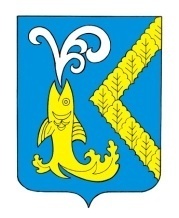 ЧУВАШСКАЯ РЕСПУБЛИКАКОМСОМОЛЬСКИЙ РАЙОНАДМИНИСТРАЦИЯНОВОЧЕЛНЫ-СЮРБЕЕВСКОГОСЕЛЬСКОГО ПОСЕЛЕНИЯП О С Т А Н О В Л Е Н И Еот 09 апреля  2021г.№  30село НОВОЧЕЛНЫ-СЮРБЕЕВОО внесении изменений в постановление администрации Новочелны-Сюрбеевского сельского поселения Комсомольского района Чувашской Республики от 20.09.2013г. № 49 "Об утверждении административного регламента проведения проверок  при осуществлении муниципального контроля в области торговой деятельности на территории Новочелны-Сюрбеевского сельского поселения»